Distanční výuka Zeměpis – 6. A                 (DV- pracovní týden 12. 4 – 16. 4. 2021)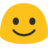 				Polární oblasti						(Nadpis do sešitu)	Úkol č. 1: Pročti celý text v učebnici Taktik str. 80 a ukaž si polární oblasti ve školním atlase světa str. 18 -21. Úkol č. 2: Vypiš do sešitu celý text – Co už víme…?Úkol č. 3: Do sešitu napiš otázky k opakování a ke každé otázce napiš odpověď - vyhledej v učebnici na str. 80		 -------------------------------------------------------------------------------------------------------------------------------------------------------											(Nepsat do sešitu)Pročtěte pozorně zajímavosti – Věděli jste že ….?Opiš otázku a ke každé otázce - vyhledejte odpovědi v učebnici a zapište do sešitu Z.(můžete podtrhnout nebo oddělit barevně otázky x odpovědi ať se vám to lépe učí). --------------------------------------------------------------------------------------------------------------------------------------------------------------------------Vypracovaný zápis mi vyfoťte mobilním telefonem a pošlete na email - j.kudela@ulesakarvina.cz do 16. 4. 2021 - 10.00 hod.Děkuji za váš čas strávený u školní práce. S pozdravem Jaroslav Kuděla